Publicado en Hondarribia-Laguardia-Estella el 29/06/2020 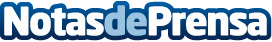 Red Medieval, patrimonio y naturaleza para disfrutar de ocio sin aglomeraciones en la nueva normalidadLas ciudades y villas que forman parte de la Red Medieval, ya están preparadas para acoger a todo aquel que quiera disfrutar de un turismo tranquilo, en incomparables marcos históricos y naturales, en la época post-Covid. Se inicia un recorrido, de norte a sur, empezando por Hondarribia (Guipúzcoa), Laguardia (Alava) y Estella-Lizarra (Navarra)Datos de contacto:Javier Bravo606411053Nota de prensa publicada en: https://www.notasdeprensa.es/red-medieval-patrimonio-y-naturaleza-para_1 Categorias: Fotografía País Vasco Navarra Entretenimiento Turismo Restauración http://www.notasdeprensa.es